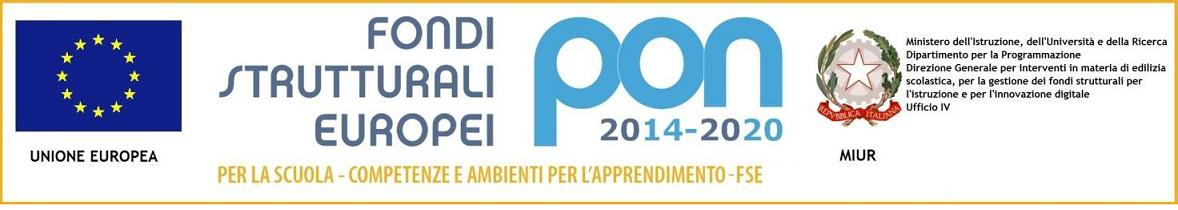                                                     DOMANDA DI PARTECIPAZIONE PROGETTOCOMPETENZE E AMBIENTI PER L’APPRENDIMENTO (FSE) FONDI STRUTTURALI EUROPEI PROGRAMMAZIONE 2014-2020, - Az.10.1.6 – (azioni di orientamento di continuità e di sostegno alle scelte dei percorsi formativi, universitari e lavorativi)- OLTRE IL DANILO DOLCI VERSO IL FUTURO -Il/ La sottoscritto/a ______________________________ ____in qualità di  GENITORE /TUTORE dell’alunno/a                                                                          ,  nat     a __________________ il                               , iscritt       alla classe                                  a.s.  2018/19, chiede che il/la proprio/a figlio/a possa partecipare ALLA SELEZIONE  del progetto " OLTRE IL DANILO DOLCI VERSO IL FUTURO ” volto all’acquisizione delle competenze di base per il superamento dei test universitari d’ingresso alle svariate facoltà, in particolare umanistiche e sanitarie.Moduli di 30 ore :*Si precisa che è possibile contrassegnare entrambi i moduli , inserendo 1 come prima scelta, 2 come seconda scelta. Autorizzo il trattamento dei dati personali ai sensi del Decreto Legislativo 30 giugno 2003, n. 196 “Codice in materia di protezione dei dati personali” e del GDPR (Regolamento UE 2016/679).Autorizzo il trattamento dei dati personali in base all’art. 13 del D. Lgs. 196/2003 e all’art. 13 GDPR 679/16. Data _______________, lì                                   			 Firma dei genitori/ tutore 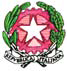 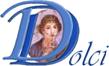 LICEO DELLE SCIENZE UMANE E LINGUISTICO“Danilo Dolci”Via Fichidindia, s.n.c. - 90124 Palermo tel. 0916307454 fax 0916300170web: www.liceodanilodolci.gov.it -  e-mail: papm07000p@istruzione.itC.F. 97163270826 - PAPM07000P – Ambito. N°17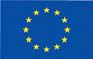 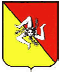 LICEO DELLE SCIENZE UMANE E LINGUISTICO“Danilo Dolci”Via Fichidindia, s.n.c. - 90124 Palermo tel. 0916307454 fax 0916300170web: www.liceodanilodolci.gov.it -  e-mail: papm07000p@istruzione.itC.F. 97163270826 - PAPM07000P – Ambito. N°17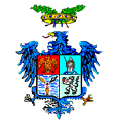 TitoloPriorità  Competenze e facoltà - “Ragionamento logico, competenza linguistica e cultura- generale” *Competenze e facoltà - “Area scientifica: matematica, fisica, biologia e chimica” *